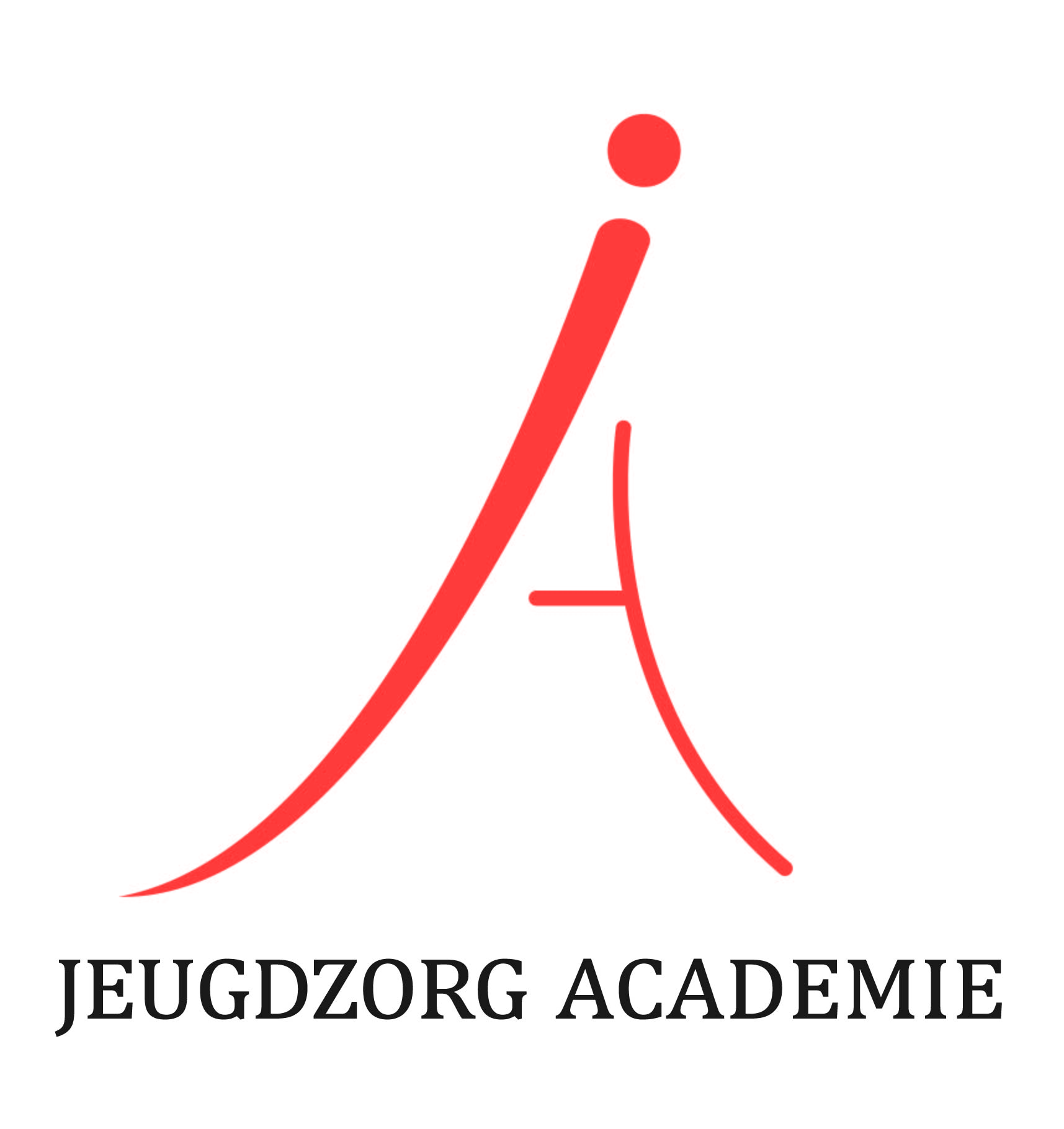 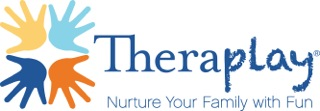 TheraplayOmschrijving van de inhoud van de cursus (samenvatting leerstof): In de relatie tussen kinderen en ouders kunnen door allerlei omstandigheden problemen ontstaan.  Bij kinderen kunnen hierdoor gehechtheidsproblemen ontstaan. In deze cursus wordt ingegaan op de gehechtheidstheorie (Bowlby en Ainsworth), wat gehechtheidsproblemen zijn, hoe men gehechtheid in kaart kan brengen en hoe deze te behandelen zijn. Er wordt specifiek aandacht besteed aan de achtergrond en ontwikkeling  van een observatie-instrument om de interactie tussen een volwassene en een kind te analyseren.  In de cursus zal specifiek aandacht worden besteed aan het afnemen en interpreteren van het observatie-instrument de Marschak Interaction Method (MIM). Met behulp van dit intstrument kunnen behandeldoelen worden opgesteld. Dit observatie-instrument is de Marschak Interaction Method (MIM).  In de cursus zal daarnaast specifiek ingegaan worden op de Amerikaanse psychotherapeutische behandelmethode Theraplay. Theraplay biedt een mogelijkheid om de band tussen ouder en kind te herstellen en daarmee gehechtheidsproblemen bij het kind te verminderen. Zowel de theoretische achtergrond als vaardigheden om (elementen van) de behandeling uit te voeren zullen worden behandeld. Aandacht wordt ook besteed aan de toepassing van Theraplay bij speciale doelgroepen zoals kinderen met ASS of een verstandelijke beperking. Leerdoelen:De cursist is bekend met de gehechtheidstheorieDe cursist is bekend met de theoretische achtergrond van het observatie-instrument de MIM.De cursist is bekend met de theoretische achtergrond van TheraplayDe cursist beheert voldoende vaardigheden om de uitslag van de MIM terug te koppelen aan ouders en kan samen met ouders doelen opstellen voor de interventie.De cursist kan psycho-educatie geven aan ouders op het gebied van gehechtheid en aanraken. De cursist is bekend met de theorie over de relatie tussen trauma en gehechtheidsproblematiek. De cursist kan omgaan met weerstand en kan (tegen) overdracht analyseren en mee omgaan. De cursist kan vorm geven aan ouderbegeleiding bij kinderen met gehechtheidsproblemen. De cursist is bekend met de aandachtspunten van de toepassing van Theraplay bij diverse doelgroepen ( comorbide (L)VB, ASS, ADHD) en de toepassing in groepsvormDoelgroep en toelatingseisen: psychologen en orthopedagogen (in opleiding tot K&J Psycholoog NIP/ Orthopedagoog generalist). Universitaire opleiding tot psycholoog/orthopedagoog.Docent: Mw. Drs. M. Appel, GZ-psycholoog, door het Amerikaanse Theraplay Institute erkend trainer.  En een assistent (geschoold in de  theraplay behandeling) aanwezig om ondersteuning te bieden tijdens rollenspelen.Werkwijze: Afwisselende werkvormen, zowel informatieoverdracht van de docent, als kennis toepassing mbv beeldmateriaal, doe-en toepas oefeningen, het inbrengen van casuïstiek en reflectie. Daarnaast lezen de cursisten literatuur, hierover worden vragen gesteld. In de cursus wordt bijvoorbeeld de theoretische achtergrond uitgebreid toegelicht en wordt veel geoefend om de vaardigheden die nodig zijn om de diagnostiek en interventie uit te voeren te leren. Er worden ook veel praktijkvoorbeelden gegeven met behulp van beeldmateriaal. Kortom: theorie, praktijkoefening en videomateriaal van Theraplay-sessies wisselen elkaar af. Eindtoetsing en evaluatie: Er wordt gewerkt met een officiele eindtoets. Daartoe leveren cursisten schriftelijk een casusverslag in met daarin de volgende onderdelen. De docent beoordeeld de opdracht als voldoende/ onvoldoende. Bij een onvoldoende is er 1 maal de mogelijkheid tot herkansing. De cursist krijgt hiervoor aanwijzingen van de docent. Verslag van de diagnostische fase: uitslag MIM en integratief beeld van de diagnostiekVerslag van de terugkoppeling aan ouders en de geformuleerde doelenVisie op aanraken in de psychotherapie behandelingVerslag van verloop van de eerste Theraplay sessie met een analyse van de behandelrelatie met het kind en met ouders: sprake van weerstand? (tegen) overdracht? Visie op welke aanpassingen nodig zijn voor de toepassing van Theraplay bij adolescenten, behandeling in groepen, ASS, LVB.Tussentijdse toetsing: Cursisten krijgen elke keer huiswerk mee op de opgedane kennis en vaardigheden in de praktijksituatie te oefenen. Ook lezen zij de literatuur waarover vragen worden gesteld en die terugkomen in de eindopdracht. Programma per dag van 9.00-17.00, pauze van 13.00-13.30, 7,5 uur per dag.